Let it be me Verse 1:I bless the day I found you 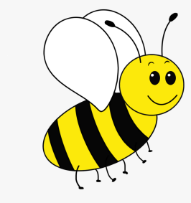 I want to stay around you And so I beg you, let it be meDon't take this heaven from one If you must cling to someone Now and forever, let it be meBridge:Each time we meet love, I find complete love Without your sweet love, what would life be?So never leave me lonely, tell me you love me only And that you'll always, let it be meInstrumental verse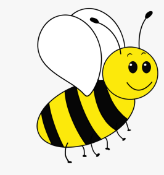 Repeat Bridge Verse 4 x2:So never leave me lonely, tell me you love me only And that you'll always, let it be meSo never leave me lonely, tell me you love me only And that you'll always, let it be me And that you'll always let it be me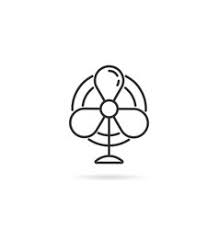 